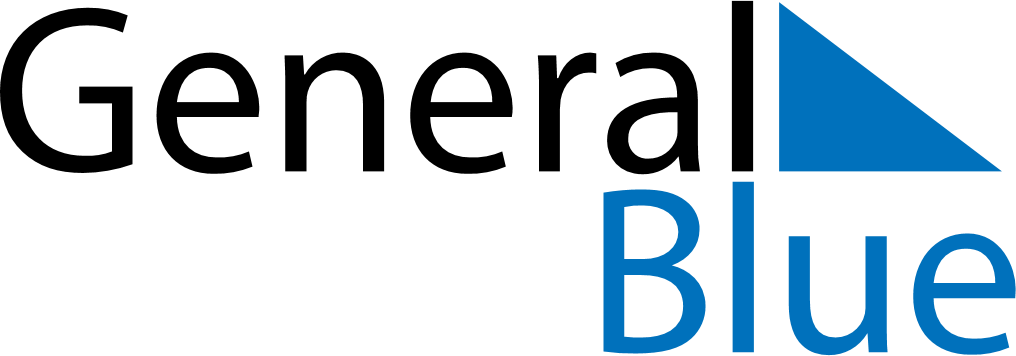 June 2024June 2024June 2024June 2024June 2024June 2024June 2024Marechal Thaumaturgo, Acre, BrazilMarechal Thaumaturgo, Acre, BrazilMarechal Thaumaturgo, Acre, BrazilMarechal Thaumaturgo, Acre, BrazilMarechal Thaumaturgo, Acre, BrazilMarechal Thaumaturgo, Acre, BrazilMarechal Thaumaturgo, Acre, BrazilSundayMondayMondayTuesdayWednesdayThursdayFridaySaturday1Sunrise: 6:00 AMSunset: 5:38 PMDaylight: 11 hours and 37 minutes.23345678Sunrise: 6:00 AMSunset: 5:38 PMDaylight: 11 hours and 37 minutes.Sunrise: 6:00 AMSunset: 5:38 PMDaylight: 11 hours and 37 minutes.Sunrise: 6:00 AMSunset: 5:38 PMDaylight: 11 hours and 37 minutes.Sunrise: 6:00 AMSunset: 5:38 PMDaylight: 11 hours and 37 minutes.Sunrise: 6:01 AMSunset: 5:38 PMDaylight: 11 hours and 37 minutes.Sunrise: 6:01 AMSunset: 5:38 PMDaylight: 11 hours and 37 minutes.Sunrise: 6:01 AMSunset: 5:38 PMDaylight: 11 hours and 37 minutes.Sunrise: 6:01 AMSunset: 5:38 PMDaylight: 11 hours and 36 minutes.910101112131415Sunrise: 6:02 AMSunset: 5:38 PMDaylight: 11 hours and 36 minutes.Sunrise: 6:02 AMSunset: 5:38 PMDaylight: 11 hours and 36 minutes.Sunrise: 6:02 AMSunset: 5:38 PMDaylight: 11 hours and 36 minutes.Sunrise: 6:02 AMSunset: 5:39 PMDaylight: 11 hours and 36 minutes.Sunrise: 6:02 AMSunset: 5:39 PMDaylight: 11 hours and 36 minutes.Sunrise: 6:03 AMSunset: 5:39 PMDaylight: 11 hours and 36 minutes.Sunrise: 6:03 AMSunset: 5:39 PMDaylight: 11 hours and 36 minutes.Sunrise: 6:03 AMSunset: 5:39 PMDaylight: 11 hours and 36 minutes.1617171819202122Sunrise: 6:03 AMSunset: 5:39 PMDaylight: 11 hours and 36 minutes.Sunrise: 6:04 AMSunset: 5:40 PMDaylight: 11 hours and 36 minutes.Sunrise: 6:04 AMSunset: 5:40 PMDaylight: 11 hours and 36 minutes.Sunrise: 6:04 AMSunset: 5:40 PMDaylight: 11 hours and 36 minutes.Sunrise: 6:04 AMSunset: 5:40 PMDaylight: 11 hours and 36 minutes.Sunrise: 6:04 AMSunset: 5:40 PMDaylight: 11 hours and 36 minutes.Sunrise: 6:04 AMSunset: 5:41 PMDaylight: 11 hours and 36 minutes.Sunrise: 6:05 AMSunset: 5:41 PMDaylight: 11 hours and 36 minutes.2324242526272829Sunrise: 6:05 AMSunset: 5:41 PMDaylight: 11 hours and 36 minutes.Sunrise: 6:05 AMSunset: 5:41 PMDaylight: 11 hours and 36 minutes.Sunrise: 6:05 AMSunset: 5:41 PMDaylight: 11 hours and 36 minutes.Sunrise: 6:05 AMSunset: 5:41 PMDaylight: 11 hours and 36 minutes.Sunrise: 6:05 AMSunset: 5:42 PMDaylight: 11 hours and 36 minutes.Sunrise: 6:06 AMSunset: 5:42 PMDaylight: 11 hours and 36 minutes.Sunrise: 6:06 AMSunset: 5:42 PMDaylight: 11 hours and 36 minutes.Sunrise: 6:06 AMSunset: 5:42 PMDaylight: 11 hours and 36 minutes.30Sunrise: 6:06 AMSunset: 5:43 PMDaylight: 11 hours and 36 minutes.